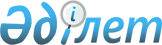 Вопросы Агентства финансовой полиции Республики Казахстан
					
			Утративший силу
			
			
		
					Постановление Правительства Республики Казахстан от 27 февраля 2001 года N 283. Утратило силу - постановлением Правительства РК от 29 января 2004 г. N 100 (P040100)



      В соответствии с Указом Президента Республики Казахстан от 22 января 2001 года N 536 
 U010536_ 
 "О мерах по совершенствованию правоохранительной деятельности в Республике Казахстан" Правительство Республики Казахстан постановляет: 



      1. Утвердить прилагаемое Положение об Агентстве финансовой полиции Республики Казахстан (далее - Агентство). 



      2. Разрешить Председателю Агентства иметь трех заместителей, в том числе одного первого. 



      3. (Пункт 3 утратил силу - постановлением Правительства РК от 6 сентября 2002 г. N 981 
 P020981_ 
 ) 



      4. Агентству в месячный срок в установленном порядке: 



      1) внести предложения по приведению ранее принятых решений Правительства Республики Казахстан в соответствие с настоящим постановлением; 



      2) принять иные меры, вытекающие из настоящего постановления. 



      5. Настоящее постановление вступает в силу со дня подписания, кроме подпункта 8) пункта 12 Положения об Агентстве финансовой полиции Республики Казахстан, который вступает в силу со дня введения в действие законов, предусматривающих внесение изменений и дополнений в соответствующие законодательные акты Республики Казахстан. <*> 



      Сноска. В пункт 5 внесены изменения - постановлением Правительства РК от 16 апреля 2001 г. N 500 (вступает в силу с 27 февраля 2001 года) 
 P010500_ 
 . 




         

Премьер-Министр 




       Республики Казахстан 



                                              Утверждено



                                     постановлением Правительства



                                         Республики Казахстан



                                    от 27 февраля 2001 года N 283 




                              


Положение 






                   об Агентстве финансовой полиции 






                         Республики Казахстан 







                          1. Общие положения 






      1. Агентство финансовой полиции Республики Казахстан (далее - Агентство) является центральным исполнительным органом Республики Казахстан, не входящим в состав Правительства Республики, осуществляющим, в целях обеспечения экономической безопасности Республики Казахстан, руководство, а также в пределах, предусмотренных законодательством, - межотраслевую координацию и иные специальные исполнительные и разрешительные функции по предупреждению, выявлению, пресечению и расследованию правонарушений в сфере экономической и финансовой деятельности. 



      Агентство является правоохранительным органом. 



      2. Агентство осуществляет свою деятельность в соответствии с 
 K951000_ 
 Конституцией Республики Казахстан, законами Республики Казахстан, актами Президента, Правительства Республики Казахстан, иными нормативными правовыми актами, в том числе международными договорами Республики Казахстан и настоящим Положением. 



      3. Агентство является юридическим лицом в организационно-правовой форме государственного учреждения, имеет печати и штампы со своим наименованием на государственном языке, бланки установленного образца, а также в соответствии с законодательством счета в банках. 



      Агентство вступает в гражданско-правовые отношения от собственного имени. 



      Агентство имеет право выступать стороной гражданско-правовых отношений от имени государства, если оно уполномочено на это в соответствии с законодательством. 



      4. Агентство по вопросам своей компетенции в установленном законодательством порядке издает приказы, которые имеют обязательную силу на всей территории Республики Казахстан. 



      5. Лимит штатной численности Агентства утверждается Правительством Республики Казахстан. 



      6. Юридический адрес Агентства: 



      город Астана, проспект Абая, 37 "А". 



      7. Полное наименование Агентства - государственное учреждение "Агентство финансовой полиции Республики Казахстан". 



      8. Настоящее Положение является учредительным документом Агентства. 



      9. Финансирование деятельности Агентства осуществляется только из республиканского бюджета. 



      Агентству запрещается вступать в договорные отношения с субъектами предпринимательства на предмет выполнения обязанностей, являющихся функциями Агентства. 



      Если Агентству законодательными актами предоставлено право осуществлять приносящую доходы деятельность, то доходы, полученные от такой деятельности, направляются в доход республиканского бюджета. 




                 


 2. Основные задачи, функции и права Агентства 






      10. Основными задачами Агентства являются: 



      1) предупреждение, выявление и пресечение правонарушений в сфере экономической и финансовой деятельности; 



      2) организация эффективного функционирования органов финансовой полиции по обеспечению экономической безопасности Республики Казахстан, в том числе по расследованию правонарушений в сфере экономической и финансовой деятельности, а также правонарушений, связанных с уклонением от уплаты налогов, таможенных сборов и других обязательных платежей в бюджет, легализацией (отмыванием) денежных средств или иного имущества, добытых незаконным путем; 



      3) осуществление розыска лиц, совершивших правонарушения в сфере экономической и финансовой деятельности или подозреваемых в их совершении, а также принятие мер к возмещению нанесенного государству ущерба; 



      4) анализ и прогноз оперативной обстановки в республике, выработка предложений по укреплению законности в сфере экономической и финансовой деятельности и принятие мер оперативного реагирования по вопросам, требующим вмешательства органов финансовой полиции; 



      5) совершенствование форм и методов борьбы с экономической и финансовой преступностью, участие в определении стратегии и тактики оперативно-розыскной деятельности; 



      6) координация и проведение общереспубликанских, региональных оперативно-розыскных и профилактических мероприятий по вопросам своей компетенции, выработка оптимальных решений по использованию имеющихся сил и средств, оказание практической и методической помощи подчиненным органам и подразделениям, обобщение и распространение положительного опыта работы; 



      7) обеспечение безопасности деятельности финансовых органов, а также по поручению Правительства Республики Казахстан обеспечение безопасности деятельности налоговых и таможенных органов Республики Казахстан; 



      8) в пределах своей компетенции совершенствование структуры органов финансовой полиции, ее оптимизация, разработка мер по улучшению взаимодействия служб и подразделений органов финансовой полиции между собой и с иными государственными органами; 



      9) в пределах своей компетенции материально-техническое, финансовое и кадровое, а также информационное обеспечение деятельности органов финансовой полиции; 



      10) осуществление общего руководства подведомственными организациями, в том числе учебными заведениями; 



      11) выполнение иных задач, возложенных на Агентство в соответствии с законодательством Республики Казахстан. 



      11. Агентство в соответствии с законодательством Республики Казахстан осуществляет следующие функции: 



      1) обеспечивает общее руководство системой органов финансовой полиции Республики Казахстан, функционирование системы оперативного управления ими; 



      2) определяет приоритетные направления деятельности органов финансовой полиции, разрабатывает правовые, организационные и экономические механизмы их реализации; 



      3) реализует задачи, возложенные на органы финансовой полиции, контролирует их исполнение нижестоящими органами финансовой полиции, осуществляет меры, направленные на устранение факторов, ослабляющих экономическую безопасность государства; 



      4) изучает эффективность деятельности органов финансовой полиции с учетом состояния и прогноза оперативной обстановки и разрабатывает меры по совершенствованию этой деятельности; 



      5) участвует в разработке стратегических планов, разрабатывает тактические планы мероприятий, а также акты, регламентирующие деятельность подчиненных ему органов и подразделений, в том числе структурных; 



      6) разрабатывает структуру органов финансовой полиции и всех ее звеньев, в пределах своей компетенции совершенствует ее; 



      7) организует подбор, расстановку, обучение и воспитание кадров органов финансовой полиции и обеспечивает деятельность подведомственных учебных заведений; 



      8) организует проведение научных исследований и разработок по актуальным направлениям деятельности органов финансовой полиции; 



      9) осуществляет оперативно-розыскную деятельность, борьбу с легализацией (отмыванием) денежных средств или иного имущества, добытых незаконным путем, а также обеспечивает организацию и контролирует осуществление территориальными органами Агентства указанной деятельности и оказывает им практическую, методическую помощь; 



      10) взаимодействует с компетентными органами зарубежных государств по вопросам предупреждения, выявления и пресечения правонарушений в сфере экономической и финансовой деятельности, участвует в деятельности международных организаций; 



      11) обеспечивает целевое и эффективное использование выделенных материальных ресурсов и бюджетных ассигнований, осуществляет учет и отчетность по ним, а также внутриведомственный контроль за финансово-хозяйственной деятельностью органов финансовой полиции; 



      12) информирует Правительство Республики Казахстан и заинтересованные государственные органы о состоянии экономической безопасности в республике и принимаемых органами финансовой полиции мерах по ее укреплению; 



      13) вносит предложения Правительству Республики Казахстан по вопросам обеспечения экономической безопасности, организационно-штатного, кадрового и материально-технического укрепления органов финансовой полиции; 



      14) осуществляет иные функции, возложенные на него законодательством. 



      12. Агентство в пределах своей компетенции имеет право в установленном законодательством порядке: 



      1) давать обязательные для исполнения предписания, представления юридическим или физическим лицам; 



      2) при наличии достаточных оснований, указывающих на признаки преступления, связанного с уклонением от уплаты налогов, производить налоговые проверки совместно с налоговым органом на основании предписания налогового органа; 



      3) запрашивать и получать информацию от государственных органов, иных организаций, должностных лиц и граждан; 



      4) требовать от руководителей и других должностных лиц организаций, независимо от форм собственности, а также физических лиц устранения нарушений законодательства и контролировать его выполнение; 



      5) осуществлять оперативно-розыскную деятельность, дознание и предварительное следствие; 



      6) осуществлять научно-исследовательскую, учебную, издательскую деятельность; 



      7) принимать участие в разработке и реализации совместных с другими правоохранительными органами программ борьбы с преступностью в Республике Казахстан; 



      8) составлять протоколы об административных правонарушениях, а также применять другие меры, предусмотренные законодательством об административных правонарушениях; 



      9) вносить в Правительство предложения по вопросам создания, реорганизации и ликвидации подведомственных организаций, в том числе учебных заведений; 



      10) принимать участие в разработке нормативных правовых актов Республики Казахстан по вопросам обеспечения экономической безопасности государства и иным вопросам, касающимся деятельности органов финансовой полиции; 



      11) представлять Республику Казахстан в международных отношениях по вопросам предупреждения, выявления и пресечения правонарушений в сфере экономической и финансовой деятельности, заключать международные соглашения; 



      12) реализовывать другие права, предусмотренные законодательством Республики Казахстан. 


                       


3. Имущество Агентства 


 


      13. Агентство имеет на праве оперативного управления обособленное имущество. 



      14. Имущество, закрепленное за Агентством, относится к республиканской собственности. 



      15. Агентство не вправе самостоятельно отчуждать или иным способом распоряжаться закрепленным за ним имуществом.



      Агентству может быть предоставлено право распоряжения имуществом в случаях и пределах, установленных законодательством. 


                 


4. Организация деятельности Агентства




      



      16. Агентство возглавляет Председатель, назначаемый на должность и освобождаемый от должности Правительством Республики Казахстан. 



      Председатель имеет заместителей, назначаемых на должности и освобождаемых от должностей по его представлению Правительством Республики Казахстан. 



      17. Председатель организует и руководит работой Агентства, самостоятелен в принятии решений в пределах своей компетенции и несет персональную ответственность за деятельность Агентства. 



      18. В этих целях Председатель осуществляет следующие полномочия: 



      1) осуществляет руководство деятельностью Агентства; 



      2) представляет Агентство во всех государственных органах Республики Казахстан и иных организациях; 



      3) определяет права и обязанности своих заместителей, а также начальников департаментов и иных структурных подразделений Агентства; 



      4) в пределах своей компетенции издает приказы и дает указания, обязательные к исполнению органами финансовой полиции, а также акты, обязательные к исполнению иными государственными органами, организациями, должностными лицами и гражданами; 



      5) производит назначение и освобождение от должностей сотрудников органов финансовой полиции по своей номенклатуре; 



      6) принимает граждан в кадровый состав органов финансовой полиции, присваивает им первоначальные и последующие специальные звания до полковника финансовой полиции включительно; 



      7) вносит Президенту Республики Казахстан представления о присвоении сотрудникам органов финансовой полиции специальных званий высшего начальствующего состава; 



      8) в установленном законодательством порядке решает вопросы поощрения, оказания материальной помощи и налагает дисциплинарные взыскания на сотрудников органов финансовой полиции, в установленном законодательством порядке представляет их к награждению государственными наградами и присвоению почетных званий Республики Казахстан; 



      9) в пределах своей компетенции в соответствии с законодательством утверждает положения о структурных и территориальных подразделениях Агентства, а также уставы подведомственных организаций; 



      10) осуществляет иные полномочия в соответствии с законодательством Республики Казахстан. 



      19. Агентство имеет Коллегию, являющуюся консультативно-совещательным органом при Председателе. Численный и персональный состав Коллегии утверждается Председателем Агентства. 


                


5. Реорганизация и ликвидация Агентства 




      20. Реорганизация и ликвидация Агентства осуществляется в соответствии с законодательством Республики Казахстан.

					© 2012. РГП на ПХВ «Институт законодательства и правовой информации Республики Казахстан» Министерства юстиции Республики Казахстан
				